OBA Nomination Form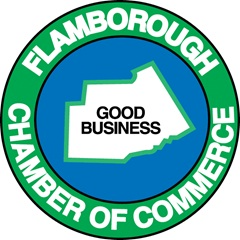 We are now accepting nominations for outstanding businesses in Flamborough.Nomination Deadline: Friday, January 18, 2019OBA Nominations Rules/Procedures:The business must reside in Flamborough.The business must not have won an OBA in the same category in the last year. OBA Nomination process must be followed. In any given year if a sufficient number of nominations are not received in any category, the judges reserve the right to cancel the awarding of that category for that year. At the discretion of the committee. Nominees are not required to be members of the Flamborough Chamber of Commerce.Only 1 submission form is required for a business to be nominated. Award Categories Note: Typed submissions are preferredNominator Information: Name: ________________________________________________________________________Company: _____________________________________________________________________Email: ___________________________________ Phone Number: ________________________Nominee Information: Company Name: ________________________________________________________________Contact Person: ________________________________ Phone: __________________________Email: ________________________________________________________________________Number of Employees: ___________________________________________________________Years in Operation: ______________________________________________________________Is the nominee aware of the nomination?             YES         NO (The Flamborough Chamber does not disclose the name of the nominator) Category: _____________________________________________________________________Why do you think this person is deserving of this award: __________________________________________________________________________________________________________________________________________________________________________________________________________________________________________________________________________Submit form by email to admin@flamboroughchamber.caNomination Deadline: Friday, January 18, 2018All personal information collected in the nomination package is protected. It is used by the Flamborough Chamber of Commerce to process the nominations. Award recipient’s name and business are included in short biographies published for the media and online. Award recipients’ photographs may also be used in promotional and information materials by the Flamborough Chamber of Commerce.Entrepreneur of the Year Award Entrepreneur of the Year Award Criteria:This award recognizes an individual who personally exhibits extraordinary energy, inspiration, leadership and / or innovation in their business pursuits  Nominees assessed on: Business growthInnovation in business pursuitsProfile/reputationLeadershipCommunity engagementSmall Business Award Small Business Award Criteria:1-25 employees For profit businessNominees assessed on: Business growthProfile/reputationProduct/Market InnovationInvestment in the business Business practices  Large Business Award Large Business Award Criteria:26+ employees For profit businessNominees assessed on:Business growth Profile/reputationProduct/Market InnovationInvestment in the business Business practices  Service Industry Award   Service Industry Award   Criteria:This award recognizes a business that primarily earns revenue through providing products and services. Nominees will be considered from the following service industries (but not limited to): Retail, Food Service, Health & Wellness, Education Nominees assessed on:Business growth Profile/reputationProduct/Market InnovationInvestment in the business Business practices  Professional Service Provider of the Year Award  Professional Service Provider of the Year Award  Criteria:This award recognizes a person or employee team with a professional designation and whose practice is regulated by a provincial regulatory body within Canada. Nominees will be considered from the following professional categories (but not limited to): Legal, Accounting, Engineering, Medical or Dental, FinancialNominees assessed on:Business growth Profile/reputationProduct/Market InnovationInvestment in the business Business practices  Community Builder of the Year Award Community Builder of the Year Award Criteria:This award recognizes a business that has, over a period of time, demonstrated exemplary business practices and dedicated involvement in the community. The recipient is selected based on: Commitment to corporate social responsibilityCommunity EngagementEnvironmental StewardshipLocal SourcingEmployee EngagementBusiness PracticesCriteria:This award recognizes a business that has, over a period of time, demonstrated exemplary business practices and dedicated involvement in the community. The recipient is selected based on: Commitment to corporate social responsibilityCommunity EngagementEnvironmental StewardshipLocal SourcingEmployee EngagementBusiness PracticesFCC Award FCC Award This award recognizes a Flamborough business that has participated in providing outstanding contribution to the Flamborough Chamber of Commerce This award recognizes a Flamborough business that has participated in providing outstanding contribution to the Flamborough Chamber of Commerce 